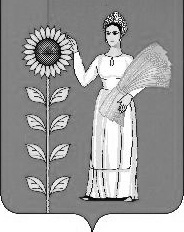 Администрация   сельского   поселения Каверинский сельсоветДобринского муниципального района Липецкой области Российской ФедерацииПОСТАНОВЛЕНИЕ 03.06.2016г.                                         с. Паршиновка                                                № 53 О внесении изменений в административные регламенты по предоставлению государственных и муниципальных услуг (функций), предоставляемых  администрацией   сельского   поселения Каверинский сельсовет                                                       с целью соблюдения  прав инвалидов в связи с ратификацией                                             Конвенции о правах инвалидов"     Руководствуясь Федеральным законом от 01.12.2014г. № 419-ФЗ «О внесении изменений в отдельные законодательные акты Российской Федерации по вопросам социальной защиты инвалидов в связи с ратификацией Конвенции о правах инвалидов»,  администрация   сельского   поселения Каверинский сельсоветПостановляет:       1.Внести изменения в административные регламенты по предоставлению государственных и муниципальных услуг (функций), предоставляемых администрацией   сельского   поселения Каверинский сельсовет.                                                                2. Настоящее постановление вступает в силу с момента его подписания и подлежит размещению на официальном сайте администрации сельского поселения Каверинский сельсовет в информационно-телекоммуникационной сети «Интернет».      3. Контроль за исполнением настоящего постановления оставляю за собой. Глава   сельского поселения   Каверинский сельсовет                                                    В.Г.ЯковлевПриложениеИзменения                                                                                                                                              в административные регламенты по предоставлению государственных                                  и муниципальных услуг (функций), предоставляемых                                     администрацией   сельского   поселения Каверинский сельсоветСтатья 1.        Внести в административный регламент по  предоставлению муниципальной   услуги «Присвоение (уточнение) адресов объектам недвижимого имущества   сельского   поселения Каверинский сельсовет» (утв. постановлением администрации сельского поселения Каверинский сельсовет № 4 от 04.02.2013г.) следующие изменения:     1)  подпункт 2.13. читать в новой редакции:  «Требования к помещениям, в которых предоставляется государственная услуга, к месту ожидания и приема заявителей, размещению и оформлению визуальной, текстовой и мультимедийной информации о порядке предоставления такой услуги, в том числе к обеспечению доступности для инвалидов.      2.13.1. Центральный вход в здание Администрации должен быть оборудован информационной табличкой (вывеской), содержащей информацию о вышеуказанном органе, месте нахождения. Помещение Администрации должно обеспечивать инвалидам (включая инвалидов, использующих кресла-коляски и собак-проводников) беспрепятственный доступ в целях получения муниципальной услуги:     - возможность беспрепятственного входа и выхода из здания;                                                                          - возможность самостоятельного передвижения по зданию в целях доступа к месту предоставления услуги;      - оснащение помещения (мест предоставления муниципальной услуги) надписями, иной текстовой и графической информацией в доступных для инвалида форматах;        - допуск в здание, в котором предоставляется услуга, или к месту предоставления услуги собаки-проводника при наличии документа, подтверждающего ее специальное обучение, выданного по форме и в порядке, которые определяются Министерством труда и социальной защиты Российской Федерации;        - допуск в здание Администрации сурдопереводчика, тифлосурдопереводчика;        - для инвалидов, имеющих стойкие нарушения функции зрения и самостоятельного передвижения, обеспечивается помощь специалистов Администрации в перемещении по зданию и прилегающей территории, а также оказание иной необходимой инвалидам помощи в преодолении барьеров, создающих препятствия для получения ими муниципальной услуги наравне с другими лицами;         - оборудование на прилегающей к зданию территории мест для парковки автотранспортных средств инвалидов.                                                                                                   При отсутствии возможности оборудовать здание и помещение (место предоставления муниципальной услуги) по вышеперечисленным требованиям прием граждан, являющихся инвалидами, осуществляется в специально выделенных для этих целей помещениях (комнатах), расположенных на первых этажах здания, либо предоставление муниципальной услуги осуществляется по месту жительства инвалида или в дистанционном режиме при наличии возможности такого предоставления.         2.13.2. Прием заявителей осуществляется в специально выделенном помещении  - месте предоставления муниципальной услуги.         Место ожидания должно соответствовать комфортным условиям для заявителей и оптимальным условиям для работы специалистов.        Место ожидания на представление и оформление документов оборудуются столами, стульями, кресельными секциями.       Помещение для непосредственного взаимодействия специалиста с заявителем должно быть организовано в виде отдельного рабочего места для каждого ведущего прием специалиста.         Рабочее место должно быть оборудовано информационными табличками (вывесками) с указанием:        номера рабочего места;       фамилии, имени, отчества и должности специалиста;        времени перерыва на обед, технического перерыва.        Каждое рабочее место специалиста должно быть оборудовано персональным компьютером с возможностью доступа к необходимым информационным базам данных.        Места информирования, предназначенные для ознакомления посетителей с информационными материалами, оборудуются информационными стендами, столами, стульями для возможности оформления документов.Статья 2.        Внести в административный регламент по  предоставлению муниципальной   услуги «Оформление архивных справок, копий архивных документов, копий нормативно-правовых актов   сельского   поселения Каверинский сельсовет»  (утв. постановлением администрации сельского поселения Каверинский сельсовет № 5 от 04.02.2013г.) следующие изменения:1)   подпункт 2.12. читать в новой редакции:  «Требования к помещениям, в которых предоставляется государственная услуга, к месту ожидания и приема заявителей, размещению и оформлению визуальной, текстовой и мультимедийной информации о порядке предоставления такой услуги, в том числе к обеспечению доступности для инвалидов.        2.12.1. Центральный вход в здание Администрации должен быть оборудован информационной табличкой (вывеской), содержащей информацию о вышеуказанном органе, месте нахождения. Помещение Администрации должно обеспечивать инвалидам (включая инвалидов, использующих кресла-коляски и собак-проводников) беспрепятственный доступ в целях получения муниципальной услуги:     - возможность беспрепятственного входа и выхода из здания;                                                                          - возможность самостоятельного передвижения по зданию в целях доступа к месту предоставления услуги;      - оснащение помещения (мест предоставления муниципальной услуги) надписями, иной текстовой и графической информацией в доступных для инвалида форматах;        - допуск в здание, в котором предоставляется услуга, или к месту предоставления услуги собаки-проводника при наличии документа, подтверждающего ее специальное обучение, выданного по форме и в порядке, которые определяются Министерством труда и социальной защиты Российской Федерации;        - допуск в здание Администрации сурдопереводчика, тифлосурдопереводчика;        - для инвалидов, имеющих стойкие нарушения функции зрения и самостоятельного передвижения, обеспечивается помощь специалистов Администрации в перемещении по зданию и прилегающей территории, а также оказание иной необходимой инвалидам помощи в преодолении барьеров, создающих препятствия для получения ими муниципальной услуги наравне с другими лицами;         - оборудование на прилегающей к зданию территории мест для парковки автотранспортных средств инвалидов.                                                                                                       При отсутствии возможности оборудовать здание и помещение (место предоставления муниципальной услуги) по вышеперечисленным требованиям прием граждан, являющихся инвалидами, осуществляется в специально выделенных для этих целей помещениях (комнатах), расположенных на первых этажах здания, либо предоставление муниципальной услуги осуществляется по месту жительства инвалида или в дистанционном режиме при наличии возможности такого предоставления.          2.12.12. Прием заявителей осуществляется в специально выделенном помещении  - месте предоставления муниципальной услуги.         Место ожидания должно соответствовать комфортным условиям для заявителей и оптимальным условиям для работы специалистов.        Место ожидания на представление и оформление документов оборудуются столами, стульями, кресельными секциями.       Помещение для непосредственного взаимодействия специалиста с заявителем должно быть организовано в виде отдельного рабочего места для каждого ведущего прием специалиста.         Рабочее место должно быть оборудовано информационными табличками (вывесками) с указанием:        номера рабочего места;       фамилии, имени, отчества и должности специалиста;        времени перерыва на обед, технического перерыва.        Каждое рабочее место специалиста должно быть оборудовано персональным компьютером с возможностью доступа к необходимым информационным базам данных.        Места информирования, предназначенные для ознакомления посетителей с информационными материалами, оборудуются информационными стендами, столами, стульями для возможности оформления документов.Статья 3.        Внести в административный регламент по  предоставлению муниципальной   услуги «Выдача справок с места жительства, о семейном положении, выписок из похозяйственных книг населенных пунктов»                                   (утв. постановлением администрации сельского поселения Каверинский сельсовет № 6 от 04.02.2013г.) следующие изменения:1)   подпункт 2.5. читать в новой редакции:  «Требования к помещениям, в которых предоставляется государственная услуга, к месту ожидания и приема заявителей, размещению и оформлению визуальной, текстовой и мультимедийной информации о порядке предоставления такой услуги, в том числе к обеспечению доступности для инвалидов.        2.5.1. Центральный вход в здание Администрации должен быть оборудован информационной табличкой (вывеской), содержащей информацию о вышеуказанном органе, месте нахождения. Помещение Администрации должно обеспечивать инвалидам (включая инвалидов, использующих кресла-коляски и собак-проводников) беспрепятственный доступ в целях получения муниципальной услуги:     - возможность беспрепятственного входа и выхода из здания;                                                                          - возможность самостоятельного передвижения по зданию в целях доступа к месту предоставления услуги;      - оснащение помещения (мест предоставления муниципальной услуги) надписями, иной текстовой и графической информацией в доступных для инвалида форматах;        - допуск в здание, в котором предоставляется услуга, или к месту предоставления услуги собаки-проводника при наличии документа, подтверждающего ее специальное обучение, выданного по форме и в порядке, которые определяются Министерством труда и социальной защиты Российской Федерации;        - допуск в здание Администрации сурдопереводчика, тифлосурдопереводчика;        - для инвалидов, имеющих стойкие нарушения функции зрения и самостоятельного передвижения, обеспечивается помощь специалистов Администрации в перемещении по зданию и прилегающей территории, а также оказание иной необходимой инвалидам помощи в преодолении барьеров, создающих препятствия для получения ими муниципальной услуги наравне с другими лицами;         - оборудование на прилегающей к зданию территории мест для парковки автотранспортных средств инвалидов.                                                                                                       При отсутствии возможности оборудовать здание и помещение (место предоставления муниципальной услуги) по вышеперечисленным требованиям прием граждан, являющихся инвалидами, осуществляется в специально выделенных для этих целей помещениях (комнатах), расположенных на первых этажах здания, либо предоставление муниципальной услуги осуществляется по месту жительства инвалида или в дистанционном режиме при наличии возможности такого предоставления.          2.5.2. Прием заявителей осуществляется в специально выделенном помещении  - месте предоставления муниципальной услуги.         Место ожидания должно соответствовать комфортным условиям для заявителей и оптимальным условиям для работы специалистов.        Место ожидания на представление и оформление документов оборудуются столами, стульями, кресельными секциями.       Помещение для непосредственного взаимодействия специалиста с заявителем должно быть организовано в виде отдельного рабочего места для каждого ведущего прием специалиста.         Рабочее место должно быть оборудовано информационными табличками (вывесками) с указанием:        номера рабочего места;       фамилии, имени, отчества и должности специалиста;        времени перерыва на обед, технического перерыва.        Каждое рабочее место специалиста должно быть оборудовано персональным компьютером с возможностью доступа к необходимым информационным базам данных.        Места информирования, предназначенные для ознакомления посетителей с информационными материалами, оборудуются информационными стендами, столами, стульями для возможности оформления документов.Статья 4.        Внести в административный регламент по  предоставлению муниципальной   услуги «Организация приема граждан, обеспечение своевременного и полного рассмотрения устных и письменных обращений граждан, принятие по ним решений и направление ответов в установленный законодательством  РФ срок» (утв. постановлением администрации сельского поселения Каверинский сельсовет № 7 от 04.02.2013г.) следующие изменения:1)   подпункт 2.8. читать в новой редакции:  «Требования к помещениям, в которых предоставляется государственная услуга, к месту ожидания и приема заявителей, размещению и оформлению визуальной, текстовой и мультимедийной информации о порядке предоставления такой услуги, в том числе к обеспечению доступности для инвалидов.        2.8.1. Центральный вход в здание Администрации должен быть оборудован информационной табличкой (вывеской), содержащей информацию о вышеуказанном органе, месте нахождения. Помещение Администрации должно обеспечивать инвалидам (включая инвалидов, использующих кресла-коляски и собак-проводников) беспрепятственный доступ в целях получения муниципальной услуги:     - возможность беспрепятственного входа и выхода из здания;                                                                          - возможность самостоятельного передвижения по зданию в целях доступа к месту предоставления услуги;      - оснащение помещения (мест предоставления муниципальной услуги) надписями, иной текстовой и графической информацией в доступных для инвалида форматах;        - допуск в здание, в котором предоставляется услуга, или к месту предоставления услуги собаки-проводника при наличии документа, подтверждающего ее специальное обучение, выданного по форме и в порядке, которые определяются Министерством труда и социальной защиты Российской Федерации;        - допуск в здание Администрации сурдопереводчика, тифлосурдопереводчика;        - для инвалидов, имеющих стойкие нарушения функции зрения и самостоятельного передвижения, обеспечивается помощь специалистов Администрации в перемещении по зданию и прилегающей территории, а также оказание иной необходимой инвалидам помощи в преодолении барьеров, создающих препятствия для получения ими муниципальной услуги наравне с другими лицами;         - оборудование на прилегающей к зданию территории мест для парковки автотранспортных средств инвалидов.                                                                                                       При отсутствии возможности оборудовать здание и помещение (место предоставления муниципальной услуги) по вышеперечисленным требованиям прием граждан, являющихся инвалидами, осуществляется в специально выделенных для этих целей помещениях (комнатах), расположенных на первых этажах здания, либо предоставление муниципальной услуги осуществляется по месту жительства инвалида или в дистанционном режиме при наличии возможности такого предоставления.          2.8.2. Прием заявителей осуществляется в специально выделенном помещении  - месте предоставления муниципальной услуги.         Место ожидания должно соответствовать комфортным условиям для заявителей и оптимальным условиям для работы специалистов.        Место ожидания на представление и оформление документов оборудуются столами, стульями, кресельными секциями.       Помещение для непосредственного взаимодействия специалиста с заявителем должно быть организовано в виде отдельного рабочего места для каждого ведущего прием специалиста.         Рабочее место должно быть оборудовано информационными табличками (вывесками) с указанием:        номера рабочего места;       фамилии, имени, отчества и должности специалиста;        времени перерыва на обед, технического перерыва.        Каждое рабочее место специалиста должно быть оборудовано персональным компьютером с возможностью доступа к необходимым информационным базам данных.        Места информирования, предназначенные для ознакомления посетителей с информационными материалами, оборудуются информационными стендами, столами, стульями для возможности оформления документовСтатья 5.        Внести в административный регламент по  предоставлению муниципальной   услуги «Оформление договора – передачи жилых помещений                     в собственность граждан для приватизации жилого помещения»                                       (утв. постановлением администрации сельского поселения Каверинский сельсовет № 10 от 04.02.2013г.) следующие изменения:1)   подпункт 2.12. читать в новой редакции:  «Требования к помещениям, в которых предоставляется государственная услуга, к месту ожидания и приема заявителей, размещению и оформлению визуальной, текстовой и мультимедийной информации о порядке предоставления такой услуги, в том числе к обеспечению доступности для инвалидов.        2.12.1. Центральный вход в здание Администрации должен быть оборудован информационной табличкой (вывеской), содержащей информацию о вышеуказанном органе, месте нахождения. Помещение Администрации должно обеспечивать инвалидам (включая инвалидов, использующих кресла-коляски и собак-проводников) беспрепятственный доступ в целях получения муниципальной услуги:     - возможность беспрепятственного входа и выхода из здания;                                                                          - возможность самостоятельного передвижения по зданию в целях доступа к месту предоставления услуги;      - оснащение помещения (мест предоставления муниципальной услуги) надписями, иной текстовой и графической информацией в доступных для инвалида форматах;        - допуск в здание, в котором предоставляется услуга, или к месту предоставления услуги собаки-проводника при наличии документа, подтверждающего ее специальное обучение, выданного по форме и в порядке, которые определяются Министерством труда и социальной защиты Российской Федерации;        - допуск в здание Администрации сурдопереводчика, тифлосурдопереводчика;        - для инвалидов, имеющих стойкие нарушения функции зрения и самостоятельного передвижения, обеспечивается помощь специалистов Администрации в перемещении по зданию и прилегающей территории, а также оказание иной необходимой инвалидам помощи в преодолении барьеров, создающих препятствия для получения ими муниципальной услуги наравне с другими лицами;         - оборудование на прилегающей к зданию территории мест для парковки автотранспортных средств инвалидов.                                                                                                       При отсутствии возможности оборудовать здание и помещение (место предоставления муниципальной услуги) по вышеперечисленным требованиям прием граждан, являющихся инвалидами, осуществляется в специально выделенных для этих целей помещениях (комнатах), расположенных на первых этажах здания, либо предоставление муниципальной услуги осуществляется по месту жительства инвалида или в дистанционном режиме при наличии возможности такого предоставления.          2.12.2. Прием заявителей осуществляется в специально выделенном помещении  - месте предоставления муниципальной услуги.         Место ожидания должно соответствовать комфортным условиям для заявителей и оптимальным условиям для работы специалистов.        Место ожидания на представление и оформление документов оборудуются столами, стульями, кресельными секциями.       Помещение для непосредственного взаимодействия специалиста с заявителем должно быть организовано в виде отдельного рабочего места для каждого ведущего прием специалиста.         Рабочее место должно быть оборудовано информационными табличками (вывесками) с указанием:        номера рабочего места;       фамилии, имени, отчества и должности специалиста;        времени перерыва на обед, технического перерыва.        Каждое рабочее место специалиста должно быть оборудовано персональным компьютером с возможностью доступа к необходимым информационным базам данных.        Места информирования, предназначенные для ознакомления посетителей с информационными материалами, оборудуются информационными стендами, столами, стульями для возможности оформления документовСтатья 6.        Внести в административный регламент по  предоставлению муниципальной   услуги «О переводе жилого помещения в нежилое помещение и нежилого помещения в жилое» (утв. постановлением администрации сельского поселения Каверинский сельсовет № 12 от 04.02.2013г.) следующие изменения:1)   подпункт 2.12. читать в новой редакции:  «Требования к помещениям, в которых предоставляется государственная услуга, к месту ожидания и приема заявителей, размещению и оформлению визуальной, текстовой и мультимедийной информации о порядке предоставления такой услуги, в том числе к обеспечению доступности для инвалидов.        2.12.1. Центральный вход в здание Администрации должен быть оборудован информационной табличкой (вывеской), содержащей информацию о вышеуказанном органе, месте нахождения. Помещение Администрации должно обеспечивать инвалидам (включая инвалидов, использующих кресла-коляски и собак-проводников) беспрепятственный доступ в целях получения муниципальной услуги:     - возможность беспрепятственного входа и выхода из здания;                                                                          - возможность самостоятельного передвижения по зданию в целях доступа к месту предоставления услуги;      - оснащение помещения (мест предоставления муниципальной услуги) надписями, иной текстовой и графической информацией в доступных для инвалида форматах;        - допуск в здание, в котором предоставляется услуга, или к месту предоставления услуги собаки-проводника при наличии документа, подтверждающего ее специальное обучение, выданного по форме и в порядке, которые определяются Министерством труда и социальной защиты Российской Федерации;        - допуск в здание Администрации сурдопереводчика, тифлосурдопереводчика;        - для инвалидов, имеющих стойкие нарушения функции зрения и самостоятельного передвижения, обеспечивается помощь специалистов Администрации в перемещении по зданию и прилегающей территории, а также оказание иной необходимой инвалидам помощи в преодолении барьеров, создающих препятствия для получения ими муниципальной услуги наравне с другими лицами;         - оборудование на прилегающей к зданию территории мест для парковки автотранспортных средств инвалидов.                                                                                                       При отсутствии возможности оборудовать здание и помещение (место предоставления муниципальной услуги) по вышеперечисленным требованиям прием граждан, являющихся инвалидами, осуществляется в специально выделенных для этих целей помещениях (комнатах), расположенных на первых этажах здания, либо предоставление муниципальной услуги осуществляется по месту жительства инвалида или в дистанционном режиме при наличии возможности такого предоставления.          2.12.2. Прием заявителей осуществляется в специально выделенном помещении  - месте предоставления муниципальной услуги.         Место ожидания должно соответствовать комфортным условиям для заявителей и оптимальным условиям для работы специалистов.        Место ожидания на представление и оформление документов оборудуются столами, стульями, кресельными секциями.       Помещение для непосредственного взаимодействия специалиста с заявителем должно быть организовано в виде отдельного рабочего места для каждого ведущего прием специалиста.         Рабочее место должно быть оборудовано информационными табличками (вывесками) с указанием:        номера рабочего места;       фамилии, имени, отчества и должности специалиста;        времени перерыва на обед, технического перерыва.        Каждое рабочее место специалиста должно быть оборудовано персональным компьютером с возможностью доступа к необходимым информационным базам данных.        Места информирования, предназначенные для ознакомления посетителей с информационными материалами, оборудуются информационными стендами, столами, стульями для возможности оформления документовСтатья 7.        Внести в административный регламент по  предоставлению муниципальной   услуги «Прием заявлений, документов, а также постановка граждан на учет в качестве нуждающихся в жилых помещениях»  (утв. постановлением администрации сельского поселения Каверинский сельсовет № 13 от 04.02.2013г.) следующие изменения:1)   подпункт 2.12. читать в новой редакции:  «Требования к помещениям, в которых предоставляется государственная услуга, к месту ожидания и приема заявителей, размещению и оформлению визуальной, текстовой и мультимедийной информации о порядке предоставления такой услуги, в том числе к обеспечению доступности для инвалидов.        2.12.1. Центральный вход в здание Администрации должен быть оборудован информационной табличкой (вывеской), содержащей информацию о вышеуказанном органе, месте нахождения. Помещение Администрации должно обеспечивать инвалидам (включая инвалидов, использующих кресла-коляски и собак-проводников) беспрепятственный доступ в целях получения муниципальной услуги:     - возможность беспрепятственного входа и выхода из здания;                                                                          - возможность самостоятельного передвижения по зданию в целях доступа к месту предоставления услуги;      - оснащение помещения (мест предоставления муниципальной услуги) надписями, иной текстовой и графической информацией в доступных для инвалида форматах;        - допуск в здание, в котором предоставляется услуга, или к месту предоставления услуги собаки-проводника при наличии документа, подтверждающего ее специальное обучение, выданного по форме и в порядке, которые определяются Министерством труда и социальной защиты Российской Федерации;        - допуск в здание Администрации сурдопереводчика, тифлосурдопереводчика;        - для инвалидов, имеющих стойкие нарушения функции зрения и самостоятельного передвижения, обеспечивается помощь специалистов Администрации в перемещении по зданию и прилегающей территории, а также оказание иной необходимой инвалидам помощи в преодолении барьеров, создающих препятствия для получения ими муниципальной услуги наравне с другими лицами;         - оборудование на прилегающей к зданию территории мест для парковки автотранспортных средств инвалидов.                                                                                                       При отсутствии возможности оборудовать здание и помещение (место предоставления муниципальной услуги) по вышеперечисленным требованиям прием граждан, являющихся инвалидами, осуществляется в специально выделенных для этих целей помещениях (комнатах), расположенных на первых этажах здания, либо предоставление муниципальной услуги осуществляется по месту жительства инвалида или в дистанционном режиме при наличии возможности такого предоставления.          2.12.2. Прием заявителей осуществляется в специально выделенном помещении  - месте предоставления муниципальной услуги.         Место ожидания должно соответствовать комфортным условиям для заявителей и оптимальным условиям для работы специалистов.        Место ожидания на представление и оформление документов оборудуются столами, стульями, кресельными секциями.       Помещение для непосредственного взаимодействия специалиста с заявителем должно быть организовано в виде отдельного рабочего места для каждого ведущего прием специалиста.         Рабочее место должно быть оборудовано информационными табличками (вывесками) с указанием:        номера рабочего места;       фамилии, имени, отчества и должности специалиста;        времени перерыва на обед, технического перерыва.        Каждое рабочее место специалиста должно быть оборудовано персональным компьютером с возможностью доступа к необходимым информационным базам данных.        Места информирования, предназначенные для ознакомления посетителей с информационными материалами, оборудуются информационными стендами, столами, стульями для возможности оформления документовСтатья 8.        Внести в административный регламент по  предоставлению муниципальной   услуги «Предоставление водных объектов в пользование на основании договора водопользования или решения о предоставлении водного объекта в пользование» (утв. постановлением администрации сельского поселения Каверинский сельсовет № 15 от 04.02.2013г.) следующие изменения:1)   подпункт 2.13. читать в новой редакции:  «Требования к помещениям, в которых предоставляется государственная услуга, к месту ожидания и приема заявителей, размещению и оформлению визуальной, текстовой и мультимедийной информации о порядке предоставления такой услуги, в том числе к обеспечению доступности для инвалидов.        2.13.1. Центральный вход в здание Администрации должен быть оборудован информационной табличкой (вывеской), содержащей информацию о вышеуказанном органе, месте нахождения. Помещение Администрации должно обеспечивать инвалидам (включая инвалидов, использующих кресла-коляски и собак-проводников) беспрепятственный доступ в целях получения муниципальной услуги:     - возможность беспрепятственного входа и выхода из здания;                                                                          - возможность самостоятельного передвижения по зданию в целях доступа к месту предоставления услуги;      - оснащение помещения (мест предоставления муниципальной услуги) надписями, иной текстовой и графической информацией в доступных для инвалида форматах;        - допуск в здание, в котором предоставляется услуга, или к месту предоставления услуги собаки-проводника при наличии документа, подтверждающего ее специальное обучение, выданного по форме и в порядке, которые определяются Министерством труда и социальной защиты Российской Федерации;        - допуск в здание Администрации сурдопереводчика, тифлосурдопереводчика;        - для инвалидов, имеющих стойкие нарушения функции зрения и самостоятельного передвижения, обеспечивается помощь специалистов Администрации в перемещении по зданию и прилегающей территории, а также оказание иной необходимой инвалидам помощи в преодолении барьеров, создающих препятствия для получения ими муниципальной услуги наравне с другими лицами;         - оборудование на прилегающей к зданию территории мест для парковки автотранспортных средств инвалидов.                                                                                                       При отсутствии возможности оборудовать здание и помещение (место предоставления муниципальной услуги) по вышеперечисленным требованиям прием граждан, являющихся инвалидами, осуществляется в специально выделенных для этих целей помещениях (комнатах), расположенных на первых этажах здания, либо предоставление муниципальной услуги осуществляется по месту жительства инвалида или в дистанционном режиме при наличии возможности такого предоставления.          2.13.2. Прием заявителей осуществляется в специально выделенном помещении  - месте предоставления муниципальной услуги.         Место ожидания должно соответствовать комфортным условиям для заявителей и оптимальным условиям для работы специалистов.        Место ожидания на представление и оформление документов оборудуются столами, стульями, кресельными секциями.       Помещение для непосредственного взаимодействия специалиста с заявителем должно быть организовано в виде отдельного рабочего места для каждого ведущего прием специалиста.         Рабочее место должно быть оборудовано информационными табличками (вывесками) с указанием:        номера рабочего места;       фамилии, имени, отчества и должности специалиста;        времени перерыва на обед, технического перерыва.        Каждое рабочее место специалиста должно быть оборудовано персональным компьютером с возможностью доступа к необходимым информационным базам данных.        Места информирования, предназначенные для ознакомления посетителей с информационными материалами, оборудуются информационными стендами, столами, стульями для возможности оформления документов       Статья 9.        Внести в административный регламент по  предоставлению муниципальной   услуги «Предварительное согласование предоставления  земельных участков, находящихся в муниципальной собственности или земель, государственная собственность на которые не разграничена»» (утв. постановлением администрации сельского поселения Каверинский сельсовет № 38 от 16.11.2015 г.)                      следующие изменения:     пункт 17 читать в новой редакции:  «Требования к помещениям, в которых предоставляется государственная услуга, к месту ожидания и приема заявителей, размещению и оформлению визуальной, текстовой и мультимедийной информации о порядке предоставления такой услуги, в том числе к обеспечению доступности для инвалидов.     17.1. Центральный вход в здание Администрации должен быть оборудован информационной табличкой (вывеской), содержащей информацию о вышеуказанном органе, месте нахождения. Помещение Администрации должно обеспечивать инвалидам (включая инвалидов, использующих кресла-коляски и собак-проводников) беспрепятственный доступ в целях получения муниципальной услуги:     - возможность беспрепятственного входа и выхода из здания;                                                                          - возможность самостоятельного передвижения по зданию в целях доступа к месту предоставления услуги;      - оснащение помещения (мест предоставления муниципальной услуги) надписями, иной текстовой и графической информацией в доступных для инвалида форматах;        - допуск в здание, в котором предоставляется услуга, или к месту предоставления услуги собаки-проводника при наличии документа, подтверждающего ее специальное обучение, выданного по форме и в порядке, которые определяются Министерством труда и социальной защиты Российской Федерации;        - допуск в здание Администрации сурдопереводчика, тифлосурдопереводчика;        - для инвалидов, имеющих стойкие нарушения функции зрения и самостоятельного передвижения, обеспечивается помощь специалистов Администрации в перемещении по зданию и прилегающей территории, а также оказание иной необходимой инвалидам помощи в преодолении барьеров, создающих препятствия для получения ими муниципальной услуги наравне с другими лицами;         - оборудование на прилегающей к зданию территории мест для парковки автотранспортных средств инвалидов.                                                                                                       При отсутствии возможности оборудовать здание и помещение (место предоставления муниципальной услуги) по вышеперечисленным требованиям прием граждан, являющихся инвалидами, осуществляется в специально выделенных для этих целей помещениях (комнатах), расположенных на первых этажах здания, либо предоставление муниципальной услуги осуществляется по месту жительства инвалида или в дистанционном режиме при наличии возможности такого предоставления.          17.2. Прием заявителей осуществляется в специально выделенном помещении  - месте предоставления муниципальной услуги.         Место ожидания должно соответствовать комфортным условиям для заявителей и оптимальным условиям для работы специалистов.        Место ожидания на представление и оформление документов оборудуются столами, стульями, кресельными секциями.       Помещение для непосредственного взаимодействия специалиста с заявителем должно быть организовано в виде отдельного рабочего места для каждого ведущего прием специалиста.         Рабочее место должно быть оборудовано информационными табличками (вывесками) с указанием:        номера рабочего места;       фамилии, имени, отчества и должности специалиста;        времени перерыва на обед, технического перерыва.        Каждое рабочее место специалиста должно быть оборудовано персональным компьютером с возможностью доступа к необходимым информационным базам данных.        Места информирования, предназначенные для ознакомления посетителей с информационными материалами, оборудуются информационными стендами, столами, стульями для возможности оформления документов       Статья 10.        Внести в административный регламент по  предоставлению муниципальной   услуги «Предоставление земельного участка, находящегося в муниципальной собственности администрации сельского поселения Каверинский сельсовет  или государственная собственность на который не разграничена, в постоянное (бессрочное) пользование»» (утв. постановлением администрации сельского поселения Каверинский сельсовет № 39 от 16.11.2015г.) следующие изменения:     пункт 2.13. читать в новой редакции:  «Требования к помещениям, в которых предоставляется государственная услуга, к месту ожидания и приема заявителей, размещению и оформлению визуальной, текстовой и мультимедийной информации о порядке предоставления такой услуги, в том числе к обеспечению доступности для инвалидов.     2.13.1. Центральный вход в здание Администрации должен быть оборудован информационной табличкой (вывеской), содержащей информацию о вышеуказанном органе, месте нахождения. Помещение Администрации должно обеспечивать инвалидам (включая инвалидов, использующих кресла-коляски и собак-проводников) беспрепятственный доступ в целях получения муниципальной услуги:     - возможность беспрепятственного входа и выхода из здания;                                                                          - возможность самостоятельного передвижения по зданию в целях доступа к месту предоставления услуги;      - оснащение помещения (мест предоставления муниципальной услуги) надписями, иной текстовой и графической информацией в доступных для инвалида форматах;        - допуск в здание, в котором предоставляется услуга, или к месту предоставления услуги собаки-проводника при наличии документа, подтверждающего ее специальное обучение, выданного по форме и в порядке, которые определяются Министерством труда и социальной защиты Российской Федерации;        - допуск в здание Администрации сурдопереводчика, тифлосурдопереводчика;        - для инвалидов, имеющих стойкие нарушения функции зрения и самостоятельного передвижения, обеспечивается помощь специалистов Администрации в перемещении по зданию и прилегающей территории, а также оказание иной необходимой инвалидам помощи в преодолении барьеров, создающих препятствия для получения ими муниципальной услуги наравне с другими лицами;         - оборудование на прилегающей к зданию территории мест для парковки автотранспортных средств инвалидов.                                                                                                       При отсутствии возможности оборудовать здание и помещение (место предоставления муниципальной услуги) по вышеперечисленным требованиям прием граждан, являющихся инвалидами, осуществляется в специально выделенных для этих целей помещениях (комнатах), расположенных на первых этажах здания, либо предоставление муниципальной услуги осуществляется по месту жительства инвалида или в дистанционном режиме при наличии возможности такого предоставления.          2.13.2. Прием заявителей осуществляется в специально выделенном помещении  - месте предоставления муниципальной услуги.         Место ожидания должно соответствовать комфортным условиям для заявителей и оптимальным условиям для работы специалистов.        Место ожидания на представление и оформление документов оборудуются столами, стульями, кресельными секциями.       Помещение для непосредственного взаимодействия специалиста с заявителем должно быть организовано в виде отдельного рабочего места для каждого ведущего прием специалиста.         Рабочее место должно быть оборудовано информационными табличками (вывесками) с указанием:        номера рабочего места;       фамилии, имени, отчества и должности специалиста;        времени перерыва на обед, технического перерыва.        Каждое рабочее место специалиста должно быть оборудовано персональным компьютером с возможностью доступа к необходимым информационным базам данных.        Места информирования, предназначенные для ознакомления посетителей с информационными материалами, оборудуются информационными стендами, столами, стульями для возможности оформления документовСтатья 11.        Внести в административный регламент по  предоставлению муниципальной   услуги «Предоставление земельных  участков,  находящихся в государственной  не разграниченной и (или) муниципальной собственности сельского  поселения    Каверинский сельсовет, с проведением торгов»                                 (утв. постановлением администрации сельского поселения Каверинский сельсовет № 40 от 16.11.2015г.) следующие изменения:     пункт 2.11. читать в новой редакции:  «Требования к помещениям, в которых предоставляется государственная услуга, к месту ожидания и приема заявителей, размещению и оформлению визуальной, текстовой и мультимедийной информации о порядке предоставления такой услуги, в том числе к обеспечению доступности для инвалидов.     2.11.1. Центральный вход в здание Администрации должен быть оборудован информационной табличкой (вывеской), содержащей информацию о вышеуказанном органе, месте нахождения. Помещение Администрации должно обеспечивать инвалидам (включая инвалидов, использующих кресла-коляски и собак-проводников) беспрепятственный доступ в целях получения муниципальной услуги:     - возможность беспрепятственного входа и выхода из здания;                                                                          - возможность самостоятельного передвижения по зданию в целях доступа к месту предоставления услуги;      - оснащение помещения (мест предоставления муниципальной услуги) надписями, иной текстовой и графической информацией в доступных для инвалида форматах;        - допуск в здание, в котором предоставляется услуга, или к месту предоставления услуги собаки-проводника при наличии документа, подтверждающего ее специальное обучение, выданного по форме и в порядке, которые определяются Министерством труда и социальной защиты Российской Федерации;        - допуск в здание Администрации сурдопереводчика, тифлосурдопереводчика;        - для инвалидов, имеющих стойкие нарушения функции зрения и самостоятельного передвижения, обеспечивается помощь специалистов Администрации в перемещении по зданию и прилегающей территории, а также оказание иной необходимой инвалидам помощи в преодолении барьеров, создающих препятствия для получения ими муниципальной услуги наравне с другими лицами;         - оборудование на прилегающей к зданию территории мест для парковки автотранспортных средств инвалидов.                                                                                                       При отсутствии возможности оборудовать здание и помещение (место предоставления муниципальной услуги) по вышеперечисленным требованиям прием граждан, являющихся инвалидами, осуществляется в специально выделенных для этих целей помещениях (комнатах), расположенных на первых этажах здания, либо предоставление муниципальной услуги осуществляется по месту жительства инвалида или в дистанционном режиме при наличии возможности такого предоставления.          2.11.2. Прием заявителей осуществляется в специально выделенном помещении  - месте предоставления муниципальной услуги.         Место ожидания должно соответствовать комфортным условиям для заявителей и оптимальным условиям для работы специалистов.        Место ожидания на представление и оформление документов оборудуются столами, стульями, кресельными секциями.       Помещение для непосредственного взаимодействия специалиста с заявителем должно быть организовано в виде отдельного рабочего места для каждого ведущего прием специалиста.         Рабочее место должно быть оборудовано информационными табличками (вывесками) с указанием:        номера рабочего места;       фамилии, имени, отчества и должности специалиста;        времени перерыва на обед, технического перерыва.        Каждое рабочее место специалиста должно быть оборудовано персональным компьютером с возможностью доступа к необходимым информационным базам данных.        Места информирования, предназначенные для ознакомления посетителей с информационными материалами, оборудуются информационными стендами, столами, стульями для возможности оформления документовСтатья 12.        Внести в административный регламент по  предоставлению муниципальной   услуги «Предоставление земельных участков, находящихся в муниципальной собственности или земель, государственная собственность на которые не разграничена без проведения  торгов» (утв. постановлением администрации сельского поселения Каверинский сельсовет № 41 от 16.11.2015г.) следующие изменения:     пункт 16 читать в новой редакции:  «Требования к помещениям, в которых предоставляется государственная услуга, к месту ожидания и приема заявителей, размещению и оформлению визуальной, текстовой и мультимедийной информации о порядке предоставления такой услуги, в том числе к обеспечению доступности для инвалидов.     16.1. Центральный вход в здание Администрации должен быть оборудован информационной табличкой (вывеской), содержащей информацию о вышеуказанном органе, месте нахождения. Помещение Администрации должно обеспечивать инвалидам (включая инвалидов, использующих кресла-коляски и собак-проводников) беспрепятственный доступ в целях получения муниципальной услуги:     - возможность беспрепятственного входа и выхода из здания;                                                                          - возможность самостоятельного передвижения по зданию в целях доступа к месту предоставления услуги;      - оснащение помещения (мест предоставления муниципальной услуги) надписями, иной текстовой и графической информацией в доступных для инвалида форматах;        - допуск в здание, в котором предоставляется услуга, или к месту предоставления услуги собаки-проводника при наличии документа, подтверждающего ее специальное обучение, выданного по форме и в порядке, которые определяются Министерством труда и социальной защиты Российской Федерации;        - допуск в здание Администрации сурдопереводчика, тифлосурдопереводчика;        - для инвалидов, имеющих стойкие нарушения функции зрения и самостоятельного передвижения, обеспечивается помощь специалистов Администрации в перемещении по зданию и прилегающей территории, а также оказание иной необходимой инвалидам помощи в преодолении барьеров, создающих препятствия для получения ими муниципальной услуги наравне с другими лицами;         - оборудование на прилегающей к зданию территории мест для парковки автотранспортных средств инвалидов.                                                                                                       При отсутствии возможности оборудовать здание и помещение (место предоставления муниципальной услуги) по вышеперечисленным требованиям прием граждан, являющихся инвалидами, осуществляется в специально выделенных для этих целей помещениях (комнатах), расположенных на первых этажах здания, либо предоставление муниципальной услуги осуществляется по месту жительства инвалида или в дистанционном режиме при наличии возможности такого предоставления.          16.2. Прием заявителей осуществляется в специально выделенном помещении  - месте предоставления муниципальной услуги.         Место ожидания должно соответствовать комфортным условиям для заявителей и оптимальным условиям для работы специалистов.        Место ожидания на представление и оформление документов оборудуются столами, стульями, кресельными секциями.       Помещение для непосредственного взаимодействия специалиста с заявителем должно быть организовано в виде отдельного рабочего места для каждого ведущего прием специалиста.         Рабочее место должно быть оборудовано информационными табличками (вывесками) с указанием:        номера рабочего места;       фамилии, имени, отчества и должности специалиста;        времени перерыва на обед, технического перерыва.        Каждое рабочее место специалиста должно быть оборудовано персональным компьютером с возможностью доступа к необходимым информационным базам данных.        Места информирования, предназначенные для ознакомления посетителей с информационными материалами, оборудуются информационными стендами, столами, стульями для возможности оформления документовСтатья 13.        Внести в административный регламент по  предоставлению муниципальной   услуги «Предоставление земельных участков, находящихся в муниципальной собственности, а также земельных участков государственная собственность на которые не разграничена, на которых расположены здания, сооружения» (утв. постановлением администрации сельского поселения Каверинский сельсовет № 43 от 16.11.2015г.) следующие изменения:     пункт «Требования к помещениям, в которых предоставляется муниципальная услуга, к залу ожидания, местам для заполнения запросов о предоставлении муниципальной услуги, информационным стендам с образцами их заполнения и перечнем документов, необходимых для предоставления муниципальной услуги» читать в новой редакции:  «Требования к помещениям, в которых предоставляется государственная услуга, к месту ожидания и приема заявителей, размещению и оформлению визуальной, текстовой и мультимедийной информации о порядке предоставления такой услуги, в том числе к обеспечению доступности для инвалидов.     2.16 Центральный вход в здание Администрации должен быть оборудован информационной табличкой (вывеской), содержащей информацию о вышеуказанном органе, месте нахождения. Помещение Администрации должно обеспечивать инвалидам (включая инвалидов, использующих кресла-коляски и собак-проводников) беспрепятственный доступ в целях получения муниципальной услуги:     - возможность беспрепятственного входа и выхода из здания;                                                                          - возможность самостоятельного передвижения по зданию в целях доступа к месту предоставления услуги;      - оснащение помещения (мест предоставления муниципальной услуги) надписями, иной текстовой и графической информацией в доступных для инвалида форматах;        - допуск в здание, в котором предоставляется услуга, или к месту предоставления услуги собаки-проводника при наличии документа, подтверждающего ее специальное обучение, выданного по форме и в порядке, которые определяются Министерством труда и социальной защиты Российской Федерации;        - допуск в здание Администрации сурдопереводчика, тифлосурдопереводчика;        - для инвалидов, имеющих стойкие нарушения функции зрения и самостоятельного передвижения, обеспечивается помощь специалистов Администрации в перемещении по зданию и прилегающей территории, а также оказание иной необходимой инвалидам помощи в преодолении барьеров, создающих препятствия для получения ими муниципальной услуги наравне с другими лицами;         - оборудование на прилегающей к зданию территории мест для парковки автотранспортных средств инвалидов.                                                                                                       При отсутствии возможности оборудовать здание и помещение (место предоставления муниципальной услуги) по вышеперечисленным требованиям прием граждан, являющихся инвалидами, осуществляется в специально выделенных для этих целей помещениях (комнатах), расположенных на первых этажах здания, либо предоставление муниципальной услуги осуществляется по месту жительства инвалида или в дистанционном режиме при наличии возможности такого предоставления.          2.17. Прием заявителей осуществляется в специально выделенном помещении  - месте предоставления муниципальной услуги.         Место ожидания должно соответствовать комфортным условиям для заявителей и оптимальным условиям для работы специалистов.        Место ожидания на представление и оформление документов оборудуются столами, стульями, кресельными секциями.       Помещение для непосредственного взаимодействия специалиста с заявителем должно быть организовано в виде отдельного рабочего места для каждого ведущего прием специалиста.         Рабочее место должно быть оборудовано информационными табличками (вывесками) с указанием:        номера рабочего места;       фамилии, имени, отчества и должности специалиста;        времени перерыва на обед, технического перерыва.        Каждое рабочее место специалиста должно быть оборудовано персональным компьютером с возможностью доступа к необходимым информационным базам данных.        Места информирования, предназначенные для ознакомления посетителей с информационными материалами, оборудуются информационными стендами, столами, стульями для возможности оформления документовСтатья 14.        Внести в административный регламент по  предоставлению муниципальной   услуги «Заключение соглашения об установлении сервитута в отношении земельного участка, находящегося в муниципальной собственности, или государственная собственность на который не разграничена» (утв. постановлением администрации сельского поселения Каверинский сельсовет № 44 от 16.11.2015г.) следующие изменения:     пункт 2  добавить п.п.2.17. следующего содержания:  «Требования к помещениям, в которых предоставляется государственная услуга, к месту ожидания и приема заявителей, размещению и оформлению визуальной, текстовой и мультимедийной информации о порядке предоставления такой услуги, в том числе к обеспечению доступности для инвалидов.          1). Центральный вход в здание Администрации должен быть оборудован информационной табличкой (вывеской), содержащей информацию о вышеуказанном органе, месте нахождения. Помещение Администрации должно обеспечивать инвалидам (включая инвалидов, использующих кресла-коляски и собак-проводников) беспрепятственный доступ в целях получения муниципальной услуги:     - возможность беспрепятственного входа и выхода из здания;                                                                          - возможность самостоятельного передвижения по зданию в целях доступа к месту предоставления услуги;      - оснащение помещения (мест предоставления муниципальной услуги) надписями, иной текстовой и графической информацией в доступных для инвалида форматах;        - допуск в здание, в котором предоставляется услуга, или к месту предоставления услуги собаки-проводника при наличии документа, подтверждающего ее специальное обучение, выданного по форме и в порядке, которые определяются Министерством труда и социальной защиты Российской Федерации;        - допуск в здание Администрации сурдопереводчика, тифлосурдопереводчика;        - для инвалидов, имеющих стойкие нарушения функции зрения и самостоятельного передвижения, обеспечивается помощь специалистов Администрации в перемещении по зданию и прилегающей территории, а также оказание иной необходимой инвалидам помощи в преодолении барьеров, создающих препятствия для получения ими муниципальной услуги наравне с другими лицами;         - оборудование на прилегающей к зданию территории мест для парковки автотранспортных средств инвалидов.                                                                                                       При отсутствии возможности оборудовать здание и помещение (место предоставления муниципальной услуги) по вышеперечисленным требованиям прием граждан, являющихся инвалидами, осуществляется в специально выделенных для этих целей помещениях (комнатах), расположенных на первых этажах здания, либо предоставление муниципальной услуги осуществляется по месту жительства инвалида или в дистанционном режиме при наличии возможности такого предоставления.         2) Прием заявителей осуществляется в специально выделенном помещении  - месте предоставления муниципальной услуги.         Место ожидания должно соответствовать комфортным условиям для заявителей и оптимальным условиям для работы специалистов.        Место ожидания на представление и оформление документов оборудуются столами, стульями, кресельными секциями.       Помещение для непосредственного взаимодействия специалиста с заявителем должно быть организовано в виде отдельного рабочего места для каждого ведущего прием специалиста.         Рабочее место должно быть оборудовано информационными табличками (вывесками) с указанием:        номера рабочего места;       фамилии, имени, отчества и должности специалиста;        времени перерыва на обед, технического перерыва.        Каждое рабочее место специалиста должно быть оборудовано персональным компьютером с возможностью доступа к необходимым информационным базам данных.        Места информирования, предназначенные для ознакомления посетителей с информационными материалами, оборудуются информационными стендами, столами, стульями для возможности оформления документовСтатья  15 .        Внести в административный регламент по  предоставлению муниципальной   услуги «Предоставление разрешения на отклонение от предельных параметров разрешённого строительства, реконструкции объектов капитального строительства»  (утв. постановлением администрации сельского поселения Каверинский сельсовет № 26 от 11.05.2016г.) следующие изменения:1)   подпункт 2.13. читать в новой редакции:  «Требования к помещениям, в которых предоставляется государственная услуга, к месту ожидания и приема заявителей, размещению и оформлению визуальной, текстовой и мультимедийной информации о порядке предоставления такой услуги, в том числе к обеспечению доступности для инвалидов.        2.13.1. Центральный вход в здание Администрации должен быть оборудован информационной табличкой (вывеской), содержащей информацию о вышеуказанном органе, месте нахождения. Помещение Администрации должно обеспечивать инвалидам (включая инвалидов, использующих кресла-коляски и собак-проводников) беспрепятственный доступ в целях получения муниципальной услуги:     - возможность беспрепятственного входа и выхода из здания;                                                                          - возможность самостоятельного передвижения по зданию в целях доступа к месту предоставления услуги;      - оснащение помещения (мест предоставления муниципальной услуги) надписями, иной текстовой и графической информацией в доступных для инвалида форматах;        - допуск в здание, в котором предоставляется услуга, или к месту предоставления услуги собаки-проводника при наличии документа, подтверждающего ее специальное обучение, выданного по форме и в порядке, которые определяются Министерством труда и социальной защиты Российской Федерации;        - допуск в здание Администрации сурдопереводчика, тифлосурдопереводчика;        - для инвалидов, имеющих стойкие нарушения функции зрения и самостоятельного передвижения, обеспечивается помощь специалистов Администрации в перемещении по зданию и прилегающей территории, а также оказание иной необходимой инвалидам помощи в преодолении барьеров, создающих препятствия для получения ими муниципальной услуги наравне с другими лицами;         - оборудование на прилегающей к зданию территории мест для парковки автотранспортных средств инвалидов.                                                                                                       При отсутствии возможности оборудовать здание и помещение (место предоставления муниципальной услуги) по вышеперечисленным требованиям прием граждан, являющихся инвалидами, осуществляется в специально выделенных для этих целей помещениях (комнатах), расположенных на первых этажах здания, либо предоставление муниципальной услуги осуществляется по месту жительства инвалида или в дистанционном режиме при наличии возможности такого предоставления.          2.13.2. Прием заявителей осуществляется в специально выделенном помещении  - месте предоставления муниципальной услуги.         Место ожидания должно соответствовать комфортным условиям для заявителей и оптимальным условиям для работы специалистов.        Место ожидания на представление и оформление документов оборудуются столами, стульями, кресельными секциями.       Помещение для непосредственного взаимодействия специалиста с заявителем должно быть организовано в виде отдельного рабочего места для каждого ведущего прием специалиста.         Рабочее место должно быть оборудовано информационными табличками (вывесками) с указанием:        номера рабочего места;       фамилии, имени, отчества и должности специалиста;        времени перерыва на обед, технического перерыва.        Каждое рабочее место специалиста должно быть оборудовано персональным компьютером с возможностью доступа к необходимым информационным базам данных.        Места информирования, предназначенные для ознакомления посетителей с информационными материалами, оборудуются информационными стендами, столами, стульями для возможности оформления документов   Статья  16.        Внести в административный регламент по  предоставлению муниципальной   услуги «Предоставление разрешения на условно разрешенный вид использования земельного участка или объекта капитального строительства»                   (утв. постановлением администрации сельского поселения Каверинский сельсовет № 27 от 11.05.2016г.) следующие изменения:1)   подпункт 2.13. читать в новой редакции:  «Требования к помещениям, в которых предоставляется государственная услуга, к месту ожидания и приема заявителей, размещению и оформлению визуальной, текстовой и мультимедийной информации о порядке предоставления такой услуги, в том числе к обеспечению доступности для инвалидов.        2.13.1. Центральный вход в здание Администрации должен быть оборудован информационной табличкой (вывеской), содержащей информацию о вышеуказанном органе, месте нахождения. Помещение Администрации должно обеспечивать инвалидам (включая инвалидов, использующих кресла-коляски и собак-проводников) беспрепятственный доступ в целях получения муниципальной услуги:     - возможность беспрепятственного входа и выхода из здания;                                                                          - возможность самостоятельного передвижения по зданию в целях доступа к месту предоставления услуги;      - оснащение помещения (мест предоставления муниципальной услуги) надписями, иной текстовой и графической информацией в доступных для инвалида форматах;        - допуск в здание, в котором предоставляется услуга, или к месту предоставления услуги собаки-проводника при наличии документа, подтверждающего ее специальное обучение, выданного по форме и в порядке, которые определяются Министерством труда и социальной защиты Российской Федерации;        - допуск в здание Администрации сурдопереводчика, тифлосурдопереводчика;        - для инвалидов, имеющих стойкие нарушения функции зрения и самостоятельного передвижения, обеспечивается помощь специалистов Администрации в перемещении по зданию и прилегающей территории, а также оказание иной необходимой инвалидам помощи в преодолении барьеров, создающих препятствия для получения ими муниципальной услуги наравне с другими лицами;         - оборудование на прилегающей к зданию территории мест для парковки автотранспортных средств инвалидов.                                                                                                       При отсутствии возможности оборудовать здание и помещение (место предоставления муниципальной услуги) по вышеперечисленным требованиям прием граждан, являющихся инвалидами, осуществляется в специально выделенных для этих целей помещениях (комнатах), расположенных на первых этажах здания, либо предоставление муниципальной услуги осуществляется по месту жительства инвалида или в дистанционном режиме при наличии возможности такого предоставления.          2.13.2. Прием заявителей осуществляется в специально выделенном помещении  - месте предоставления муниципальной услуги.         Место ожидания должно соответствовать комфортным условиям для заявителей и оптимальным условиям для работы специалистов.        Место ожидания на представление и оформление документов оборудуются столами, стульями, кресельными секциями.       Помещение для непосредственного взаимодействия специалиста с заявителем должно быть организовано в виде отдельного рабочего места для каждого ведущего прием специалиста.         Рабочее место должно быть оборудовано информационными табличками (вывесками) с указанием:        номера рабочего места;       фамилии, имени, отчества и должности специалиста;        времени перерыва на обед, технического перерыва.        Каждое рабочее место специалиста должно быть оборудовано персональным компьютером с возможностью доступа к необходимым информационным базам данных.        Места информирования, предназначенные для ознакомления посетителей с информационными материалами, оборудуются информационными стендами, столами, стульями для возможности оформления документов